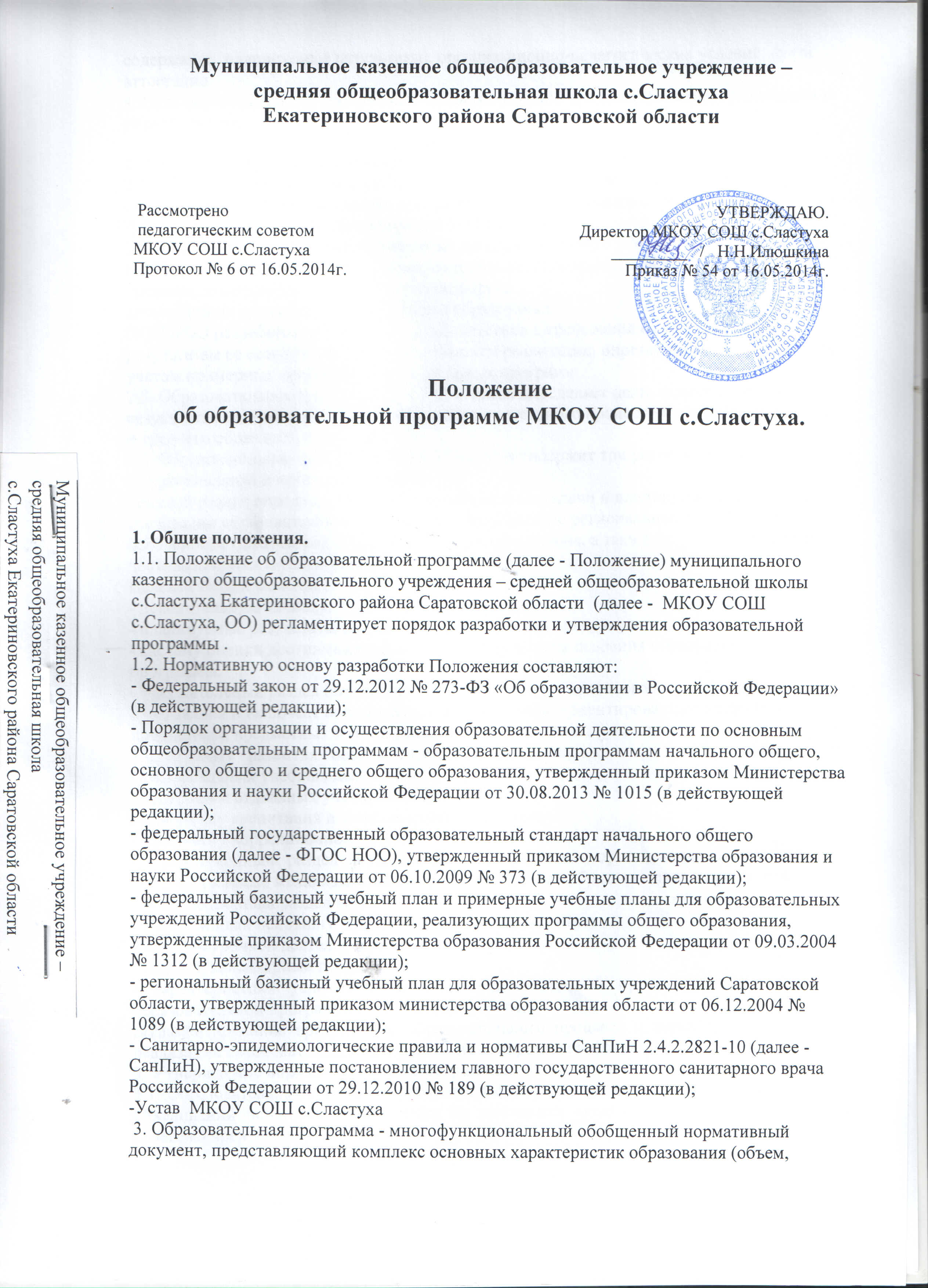 содержание, планируемые результаты), организационно-педагогических условий, форм аттестации. 4. Цель образовательной программы - создание условий для планирования, организации и управления образовательным процессом в Учреждении. 2. Структура образовательной программы. 2.1. Образовательная программа  МКОУ СОШ с.Сластуха  имеет блочную структуру: I блок - основная образовательная программа начального общего образования; II блок - образовательная программа для 5-11 классов. 2.2. Основная образовательная программа начального общего образования (далее - ООП НОО) определяет цели, задачи, объем, содержание, планируемые результаты, организационно-педагогические условия, формы аттестации на уровне начального общего образования. ООП НОО разрабатывается в полном соответствии с требованиями к планируемым результатам ее освоения, структуре и условиям реализации, определенными ФГОС НОО с учетом примерных основных образовательных программ. 2.3. Образовательная программа для 5-11 классов определяет цели, задачи, планируемые результаты, содержание и организацию образовательного процесса на уровнях основного и среднего общего образования. 2.4. Образовательная программа для 5-11 классов содержит три раздела: целевой, содержательный и организационный. Целевой раздел определяет общее назначение, цели, задачи и планируемые результаты реализации образовательной программы, учитывающие региональные и муниципальные особенности Саратовской области и Энгельсского района, а также способы определения достижения этих целей и результатов. Целевой раздел включает: - пояснительную записку; - планируемые результаты освоения образовательной программы; - систему оценки достижения планируемых результатов освоения образовательной программы. Содержательный раздел определяет общее содержание основного и среднего общего образования и включает образовательные программы, ориентированные на достижение личностных, предметных и метапредметных результатов, в том числе: - программу развития общих учебных умений, навыков и способов деятельности (универсальных учебных действий); - программы отдельных учебных предметов, курсов; - программу воспитания и социализации обучающихся; - программу коррекционной работы. Организационный раздел устанавливает общие рамки организации образовательного процесса, а также механизмы реализации компонентов образовательной программы. Организационный раздел включает: - учебный план основного и среднего общего образования; - план внеурочной деятельности; - годовой календарный график; - характеристики условий реализации образовательной программы. Приложения к образовательной программе содержат документы, регламентирующие организацию образовательного процесса и характеристики условий реализации образовательной программы на конкретные учебные годы. 3. Утверждение образовательной программы. 3.1. Образовательная программа рассматривается на заседаниях школьных методических объединений педагогов, принимается на заседаниях педагогического и управляющего советов Учреждения, утверждается и вводится в действие приказом директора. 4. Оформление  образовательной  программы. 4.1. Текст набирается в редакторе Word for Windows шрифтом ТimesNey Roman Суr, 12-14, межстрочный интервал одинарный, переносы в тексте не ставятся, выравнивание по ширине, абзац 1,25 см, поля со всех сторон 2 см; центровка заголовков и абзацы в тексте выполняются при помощи средств Word, листы формата А4. Таблицы вставляются непосредственно в текст. 4.2. Страницы нумеруются. Нумерация в каждом блоке образовательной программы отдельная. Титульный лист каждого блока образовательной программы считается первым, но не нумеруется, также как и листы приложения. Титульный лист образовательной программы не нумеруется. 4.3. Образовательная программа прошивается, скрепляется печатью и подписью руководителя Учреждения. 4.4. Приложения к образовательной программе формируются отдельно к каждому блоку образовательной программы и представляются как на бумажном, так и на электронном носителе (флэш-карта, СБ). Приложения, представленные на бумажном носителе, прошиваются, скрепляется печатью и подписью руководителя Учреждения, хранятся в отдельной папке-накопителе. При наличии нескольких папок-накопителей они нумеруются. Электронный носитель с приложениями к блокам образовательной программы хранится в отдельной упаковке, обеспечивающей его сохранность, исключающей возможность повреждения. 5. Внесение изменений, дополнений в образовательную программу. 5.1. При необходимости в образовательную программу в процессе ее реализации могут быть внесены изменения, дополнения, коррективы. 5.2. Вносимые изменения, дополнения, коррективы должны быть обсуждены на заседаниях школьных методических объединений, рассмотрены на заседаниях педагогического и управляющего советов Учреждения, утверждены приказом директора.